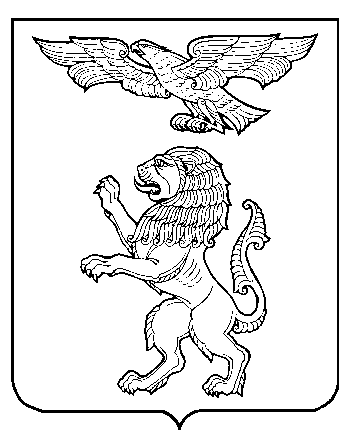 Б Е Л Г О Р О Д С К А Я   О Б Л А С Т ЬА Д М И Н И С Т Р А Ц И Я   Г О Р О Д А   Б Е Л Г О Р О Д АУ П Р А В Л Е Н И Е   О Б Р А З О В А Н И ЯП Р И К А З________________________________________________________________________________« 12 » ноября 2014г.				                                              № 1508О проведении  городского фестиваля детского художественноготворчества «Белгородские жемчужинки-2015»,посвященного 70-летию Великой ПобедыВ соответствии с приказом департамента образования  Белгородской области от 24.10.2014 года №3427 «О проведении областного фестиваля детского художественного   творчества   «Белгородские    жемчужинки-2015»,   посвященного 70-летию Победы в Великой Отечественной войне», в целях воспитания патриотизма, развития детского художественного творчества, совершенствования репертуара, возрождения, сохранения  белгородской традиционной культуры, выявления и поддержки одарённых детей, повышения профессионального уровня руководителей детских коллективов п р и к а з ы в а ю:1. Провести городской фестиваль детского художественного творчества «Белгородские жемчужинки-2015», посвященный  70-летию Великой Победы (далее фестиваль),   с ноября  2014 года по  май  2015 года.2. Утвердить положение о Фестивале  и состав оргкомитета (прилагается).3. Директорам общеобразовательных учреждений, учреждений дополнительного образования детей организовать участие обучающихся в данном   фестивале. 4. Контроль за исполнением настоящего приказа возложить на начальника отдела   МКУ  НМИЦ   Иванищенко З.И.Начальник управления образования  администрации города Белгорода                                                      А.А.Мухартов                                        Постникова Т.И.32-34-89                                                                                                                                                                                                                                            УТВЕРЖДЕНО                                                                       приказом управления образования                                                                              от «___»_____2014г. №____Положениео городском фестивале детского художественного творчества «Белгородские жемчужинки -2015», посвященном 70-летию Великой ПобедыУправление  образования администрации города Белгорода и Белгородский  Дворец детского творчества проводят городской фестиваль детского художественного   творчества    «Белгородские    жемчужинки-2015»,   посвященный 70-летию Великой Победы, с ноября 2013 года по май 2014 года.Проведение фестиваля «Белгородские жемчужинки» стало доброй традицией в городе. Первый фестиваль был проведён в 1996 году. Многим участникам фестиваль помог выбрать профессию, адаптироваться в жизни.Цель фестиваля       Патриотическое воспитание детей и подростков, повышение исполнительского мастерства детских и юношеских творческих коллективов.                                                         Задачи фестиваля- пропаганда художественными средствами героической истории Отечества;- воспитание уважения к памяти защитников Отечества;- создание среды творческого общения детских коллективов;- выявление и поддержка одарённых детей;- воспитание у подрастающего поколения бережного отношения к белгородской     традиционной культуре;- оказание методической и практической помощи специалистам, работающим в области художественного творчества;- обогащение репертуара детских коллективов высокохудожественными произведениями.Общие положения        В фестивале принимают участие обучающиеся общеобразовательных организаций города (школ, гимназий, лицеев), учреждений дополнительного образования детей.        Возраст участников от 10 до 18 лет включительно.        Организация и проведение  городского  фестиваля осуществляется городским  оргкомитетом.Порядок проведения фестиваля       Фестиваль проводится в два этапа:       Первый этап – городской фестиваль. Победители городского  фестиваля принимают участие в областном.       От учреждения в городских конкурсах принимает участие только один коллектив (участник).       Заявки, ксерокопии паспорта или свидетельства о рождении участников, необходимо представить в управление образования администрации города Белгорода, каб. 308, (Постниковой Т.И.).       Второй этап – областной. О дате и месте проведения конкурсов (в рамках фестиваля) будет сообщено дополнительно.       Выступление участников фестиваля, творческие работы оценивает жюри, сформированное оргкомитетом из числа известных белгородских музыкантов, композиторов, педагогов, вокалистов, хореографов, поэтов, писателей.       Решение жюри оформляется протоколом и не подлежит пересмотру.        Порядок выступления конкурсантов определяется оргкомитетом.       По итогам фестиваля в каждой возрастной категории и номинации присуждаются:Гран-при – диплом, приз;1 место – диплом, приз;2 место – диплом, приз;3 место – диплом, приз.Программа городского фестиваля детского художественного творчества «Белгородские жемчужинки-2015»         В рамках фестиваля будут проведены следующие конкурсы:- городской конкурс художественного слова «Мой край - родная Белгородчина». Тема: «Прикоснуться к подвигу душой» (13 января);- XI городской конкурс юных вокалистов «Музыкальный калейдоскоп Белгородчины» (20 января);- городской конкурс патриотической песни « Я люблю тебя, Россия!». Тема: «Песни фронтовых лет» (28 января);- городской конкурс фольклорно-этнографических коллективов «Белгородчина заповедная» (17 февраля);- городской конкурс народного танца «Русская удаль» (26 февраля); - городская выставка декоративно-прикладного творчества «Рукотворная краса Белогорья». Тема: «Творчество юных – юбилею Победы» (23 марта);- городской конкурс детского рисунка «Великая Отечественная война глазами детей» (10 апреля).Порядок отбора победителей и призёров фестиваля        Жюри оценивает конкурсные работы по 20-бальной системе. Гран-при присуждается только при наличии у претендента не менее 95% высших оценок.         Жюри имеет право по своему решению не присуждать отдельные призовые места, присуждать специальные дипломы, а также учреждать специальные призы.Городской конкурс художественного слова«Мой край - родная Белгородчина»Тема: «Прикоснуться к подвигу душой»          Городской  конкурс художественного слова «Мой край-родная Белгородчина» (далее - Конкурс) проводится 13 января 2015 года. Конкурс проводится с 2000 года.Цель и задачи Конкурса: - приобщение детей и подростков к героическим страницам истории страны;- развитие творческих способностей детей и подростков, выявление и поддержка одарённых детей;- расширение жизненного опыта детей;- выявление и поддержка авторов, создающих произведения гражданско-патриотической направленности; - оказание методической и практической помощи авторам, создающим свои произведения.Общие положения        В Конкурсе принимают участие обучающиеся общеобразовательных организаций области.       Возраст участников от 14 до 18 лет включительно.        Конкурс проводится в индивидуальном зачёте по следующим номинациям:1. «Помнить, чтобы жить » (стихотворения советских, современных авторов о войне, стихотворения белгородских поэтов). 2. «И внуки восславят радость Победы…» (авторские стихотворения о Великой Отечественной войне, Великой Победе).         Для участия в  городском конкурсе до 1 января 2015 года в адрес управления образования (каб.308, Постниковой Т.И.) необходимо представить заявку, ксерокопию документа участника. Также высылается произведение (одно) автора в номинации «И внуки восславят радость Победы» в напечатанном виде и на электронном носителе.Программа конкурсного выступления        Участники представляют на Конкурс одно произведение, отражающее тему конкурса.         На конкурс могут быть представлены только стихотворения. Музыкальное сопровождение   на   выбор    конкурсантов   (видеосопровождение исключается).               Продолжительность выступления каждого участника до 4 минут. Порядок и критерии отбора победителей и призёров Конкурса         Выступление участников Конкурса оценивает жюри, сформированное оргкомитетом из числа известных писателей, поэтов, педагогов.          Решение жюри оформляется протоколом и не подлежит пересмотру.          Из числа выступавших конкурсантов по наибольшему количеству баллов жюри определяет победителей и призёров Конкурса.           Гран-при присуждается только при наличии у претендента свыше 95% высших оценок.         Жюри оценивает конкурсное выступление по следующим критериям:Номинация «Помнить, чтобы жить»- исполнительское мастерство - 10 баллов;- соответствие произведения тематике конкурса - 5 баллов;- художественная значимость литературного произведения - 5 баллов;Максимальное количество баллов - 20 баллов.Номинация «И внуки восславят радость Победы…» оценивается по следующим критериям: - полнота раскрытия темы - 5 баллов;- построение сюжета, логика изложения, язык, стилистические особенности - 10 баллов;- исполнительское мастерство - 5 баллов.Максимальное количество баллов - 20 баллов.По итогам Конкурса в каждой номинации присуждаются:Гран-при – диплом, приз;1 место - диплом, приз;2 место - диплом, приз;3 место - диплом, приз.        Жюри имеет право по своему решению не присуждать отдельные призовые места, присуждать специальные дипломы.        Обладатели Гран-при на областном этапе Конкурса будут рекомендованы в число претендентов на присуждение премии для поддержки талантливой молодёжи в рамках реализации приоритетного национального проекта «Образование».                                       XI городской конкурс юных вокалистов«Музыкальный калейдоскоп Белгородчины»        XI  городской  конкурс юных вокалистов «Музыкальный калейдоскоп Белгородчины» (далее - Конкурс) проводится  20 января 2015 года.         Конкурс является традиционным и проводится с 2004 года.Цель Конкурса: патриотическое воспитание детей и подростков, сохранение и развитие лучших отечественных традиций академического, эстрадного, народного пения, авторской песни. Задачи Конкурса: - пропаганда детского вокального искусства;- выявление одаренных юных исполнителей;- поддержка педагогов, работающих в области детского вокала;- обновление репертуара вокалистов с учётом культурно-национальных особенностей региона; - изучение и обобщение опыта в области детского вокального исполнительства, создание плодотворного творческого общения специалистов в области музыкального воспитания детей и молодежи. Общие положения          В Конкурсе принимают участие обучающиеся общеобразовательных организаций города, учреждений дополнительного образования детей.           Возраст участников Конкурса от 11 до 18 лет.Конкурс проводится по следующим номинациям: - солист (эстрадное пение);- солист (народное пение);- солист (академическое пение);- солист (автор-исполнитель).Конкурс проводится в двух возрастных категориях:      - 11-13 лет;     - 14-18 лет.Возраст участников определяется на момент проведения финала Конкурса. Допускается только индивидуальное участие.Порядок проведения Конкурса         Конкурс проходит 20 января 2015 года.         Для участия в городском конкурсе до 15 января 2015 года в адрес управления образования направляется заявка, творческая характеристика на участника конкурса, ксерокопия документа участника.        Конкурсные выступления проводятся a′capella (без инструментального сопровождения), в сопровождении концертмейстера или фонограммы «минус один». Эстрадное пение: на Конкурс представляется одно произведение на выбор конкурсанта. Обязательное условие – исполнение  песен фронтовых лет, в том числе и произведения современных авторов.Категорически воспрещается дублировать основные мелодии на фонограмме «минус», в том числе, прописанные (основные) мелодии BACK-VOCAL. Конкурсные выступления в номинации «эстрадное пение» проводятся в сопровождении фонограммы «минус один». Запись фонограммы «минус один» (флеш, CD, мини–диск,) обеспечивается непосредственно конкурсантом.Народное пение: на Конкурс представляются два произведения, одно a′capella (без инструментального сопровождения), второе с сопровождением (инструментальное сопровождение), продолжительностью не более четырех минут каждое.Академическое пение: на конкурс представляются два разнохарактерных произведения, одно произведение русской классики, второе - на выбор конкурсанта. Музыкальное сопровождение только фортепиано. Каждое произведение продолжительностью не более четырех минут.Автор-исполнитель на Конкурс представляет два произведения собственного сочинения (авторы песен: полное авторство, создание песен на слова других авторов). При исполнении песен на Конкурсе не допускается использование фонограмм и электронных инструментов, за исключением акустических гитар со звуковыми адаптерами.         Порядок выступления конкурсантов определяется оргкомитетом. Песни, представленные на предыдущих конкурсах, жюри не рассматривает.Порядок и критерии отбора победителей и призёров Конкурса         Выступление участников конкурса оценивает жюри из числа известных музыкантов, композиторов, педагогов.          Решение жюри оформляется протоколом и не подлежит пересмотру.         Из числа выступавших конкурсантов по наибольшему количеству баллов жюри определяет победителей и призёров Конкурса. Гран-при присуждается только при наличии у претендентов свыше 95% высших оценок.        Выступление участников Конкурса оценивается по следующим критериям:- техника исполнения, чистота, выразительность музыкального исполнения, создание художественного образа произведения - 10 баллов;- сценическая культура - 3 балла;- соответствие репертуара возрасту и вокальным данным исполнителя - 2 балла;- художественная ценность репертуара – 5 баллов.          Максимальное количество баллов – 20 баллов.          По итогам Конкурса в каждой возрастной категории и номинации присуждаются:Гран-при - диплом, приз;1 место - диплом, приз;2 место - диплом, приз;3 место - диплом, приз.Гран-при конкурса присуждается в каждой номинации.        Жюри имеет право по своему решению не присуждать отдельные призовые места, присуждать специальные дипломы.        Жюри оставляет за собой право во время Конкурса прослушать любую фонограмму на предмет определения записи «плюс».        Обладатели   Гран-при   на   областном   конкурсе  в  возрастной  категории 14-18 лет будут рекомендованы в число претендентов на присуждение премии для поддержки талантливой молодёжи в рамках реализации приоритетного национального проекта «Образование».Городской конкурс патриотической песни «Я люблю тебя, Россия!». Тема: «Песни фронтовых лет»        Городской     конкурс     патриотической      песни    «Я    люблю    тебя,    Россия!»  (далее - Конкурс) проводится  28 января 2015 года.         Конкурс проводится с 1998 года.Цель Конкурса: духовно-нравственное, гражданско-патриотическое и художественное воспитание детей и подростков.Задачи Конкурса: - воспитание художественного вкуса и приобщение молодых исполнителей к лучшим образцам отечественной культуры и искусства; - создание среды творческого общения детей и подростков; - оказание методической и практической помощи специалистам, работающим в области художественного творчества. Общие положения          В Конкурсе принимают участие вокальные коллективы из числа  обучающиеся общеобразовательных организаций города (школ, лицеев, гимназий), учреждений дополнительного образования детей в возрасте от 14 до 18 лет. Порядок проведения Конкурса         Конкурс проводится 28 января 2015 года.         Для участия в городском конкурсе необходимо представить в  управление образования (каб.308, Постниковой Т.И.)  до 20 января 2015 года заявку, творческую характеристику коллектива, список участников коллектива, ксерокопии документов детей.         Обязательное условие – исполнение песен гражданско-патриотической тематики, песен фронтовых лет, отражающие годы Великой Отечественной войны.        Участники могут исполнять произведения под собственный аккомпанемент, a′capella (без инструментального сопровождения), в сопровождении инструментальной группы или фонограммы «минус один» без BACK-VOCAL. Запись фонограммы «минус один» (CD, мини-диск, флеш-накопитель) обеспечивается непосредственно конкурсантами. Все диски должны быть подписаны: название коллектива, название песни, номер трека. В случае неправильного оформления, фонограммы для участия в конкурсе не принимаются. Литературно-музыкальные композиции в Конкурсе не рассматриваются. Порядок выступления коллективов определяется оргкомитетом. Порядок и критерии отбора победителей и призёров Конкурса         Конкурсные выступления коллективов оценивает жюри из числа известных музыкантов, композиторов, педагогов.        Из числа выступавших коллективов по наибольшему количеству баллов жюри определяет победителей и призёров Конкурса. Гран-при присуждается только при наличии у коллектива не менее 95% высших оценок.Жюри оценивает выступление ансамблей по следующим критериям:- исполнительское мастерство, художественный образ - 10 баллов;- сценическая культура - 5 баллов;- соответствие произведений содержанию конкурса - 5 баллов.        Максимальное количество баллов- 20 баллов.        По итогам конкурсных выступлений присуждаются следующие награды:Гран-при - диплом, приз;1 место - диплом, приз;2 место - диплом, приз;3 место - диплом, приз.Жюри имеет право по своему решению не присуждать отдельные призовые места, присуждать специальные дипломы.Жюри оставляет за собой право во время конкурса прослушать любую фонограмму на предмет определения записи «плюс».Городской конкурс детских фольклорно-этнографических коллективов «Белгородчина заповедная»          Городской конкурс детских фольклорно-этнографических коллективов «Белгородчина заповедная» (далее - Конкурс) проводится  17 февраля 2015 года. Конкурс проводится с 2004 года.Цель Конкурса: совершенствование форм детского и юношеского творчества направленного на освоение, сохранение и развитие Белгородской традиционной культуры в современных условиях.Задачи Конкурса: - воспитание патриотизма, толерантности, формирование культуры общения на основе изучения традиций области;- поддержка интереса и творческой активности детско-юношеских коллективов в освоении разнообразных форм народной традиционной культуры;- совершенствование профессионального мастерства педагогов дополнительного образования - освоение приемов и методов введения фольклорно-этнографических материалов в образовательный процесс; - обмен опытом работы лучших детско-юношеских фольклорных коллективов и содействие процессу создания новых.Общие положения        В Конкурсе принимают участие обучающиеся общеобразовательных организаций (школ, гимназий, лицеев), учреждений дополнительного образования детей области в возрасте от 10 до 18 лет.        Конкурс проводится по следующим номинациям:- фольклорные ансамбли;- солисты - инструменталисты (народные инструменты);- солисты - сказители;- исследователи в области фольклористики, этнографии, краеведения.         Конкурс проводится по следующим возрастным категориям:- 10-18 лет (Фольклорные ансамбли);- 11-13 лет, 14-18 лет (Солисты – инструменталисты);- 11-13 лет, 14-18 лет (Солисты – сказители);- 14-18 лет (Исследователи в области фольклористики, этнографии, краеведения).         Фольклорные ансамбли представляют:- протяжную или хороводную песню;- фрагмент календарного (семейного) обряда;        Конкурсная программа должна основываться на образцах местного песенного, инструментального, игрового и танцевального фольклора. Общая продолжительность выступления до 7 минут.         Солисты-инструменталисты представляют 2 разнохарактерных произведения:- исполнение разнообразных в жанровом отношении образцов музыкального фольклора;- исполнение произведения, основанного на региональном материале в этнографически достоверном виде.          Солисты – сказители представляют:- одно произведение по мотивам русской классики;- одно произведение, основанное на региональном материале.         Исследователи в области фольклористики, этнографии, краеведения представляют научно-исследовательскую работу, посвящённую традициям народной художественной культуры региона.         В исследовательской работе должны быть отражены: актуальность, объект исследования, предмет исследования, цель и методы исследования, практическая значимость результатов.       Основное содержание работы состоит: введение, теоретическая часть, практическая часть (собственные научные наблюдения и исследования), заключение, выводы, используемая литература.       Титульный лист содержит: название образовательной организации, наименование вида работы (тезисы доклада, реферат, творческая работа: стихи, проза, статьи и др.), название работы, сведения об авторе (фамилия, имя, образовательное учреждение, класс, подробный адрес и телефон), сведения о руководителе, кураторе, консультанте.         Работа выполняется на стандартных листах формата А4 через два интервала на одной стороне листа.         Объем работы – не более 5 страниц, приложения – не более 10 страниц.         После титульного листа на отдельной странице (без нумерации) дается краткая аннотация – описание работы объемом 12-15 строк.Порядок проведения Конкурса          Конкурс проводится  17 февраля 2015 года.         Для участия в Конкурсе  необходимо направить в управление образования (каб.308, Постниковой Т.И.) до 10 февраля 2015 года  заявку, творческую характеристику на коллектив и участника, список участников коллектива, ксерокопию документов участников конкурса, творческие работы.         Участие в номинации «Солисты-инструменталисты» является обязательным. Номинация «Исследователи в области фольклористики, этнографии, краеведения» проводится в заочной форме. Участники, набравшие наибольшее количество баллов будут направлены на областной этап Конкурса.         Порядок выступления конкурсантов определяется оргкомитетом.Порядок и критерии отбора победителей и призёров Конкурса         Из числа выступавших коллективов, конкурсантов по наибольшему количеству баллов жюри определяет победителей и призёров Конкурса. Гран-при присуждается только при наличии у претендентов свыше 95% высших оценок. Жюри оценивает выступление коллективов по следующим критериям:фольклорные ансамбли:- исполнительское мастерство -10 баллов;- представление песенно-танцевальных традиций своего региона в исторически достоверном воплощении с учетом диалектных и стилевых особенностей -5 баллов;- знание культурного контекста представляемого материала – ситуации, атрибутики, жизненного предназначения; умение воссоздать естественные формы и живую атмосферу обрядово-праздничного действа -5 баллов;Максимальное количество баллов- 20 баллов.Солисты–инструменталисты (народные инструменты):-создание художественного образа произведения-5 баллов;-техника исполнения-10 баллов;-чистота, выразительность музыкального исполнения-5 баллов;Максимальное количество баллов- 20 баллов.Солисты – сказители:- исполнительское мастерство -10 баллов;- умение раскрыть глубину произведения-5 баллов;- знание и воспроизведение диалектных, музыкально-стилевых особенностей, дающих представление о богатстве и самобытности традиций народной культуры своего региона -5 баллов.Максимальное количество баллов - 20 баллов.Исследователи в области фольклористики, этнографии и краеведения:- самостоятельность научно-исследовательской работы -10 баллов;- непосредственное участие автора в экспедиционной работе по сбору фольклорно-этнографических материалов, послуживших основой исследования-5 баллов;- документальная достоверность представленного в работе материала, его полная паспортизация (ссылка на источник информации или, если приведенные данные не опубликованы, указание на место, время, автора записи, сведения об исполнителе, архивный номер)-5 баллов.Максимальное количество баллов- 20 баллов.По итогам Конкурса в каждой возрастной категории и номинации присуждаются:Гран-при-диплом, приз;1 место- диплом, приз;2 место- диплом, приз;3 место- диплом, приз.         Жюри имеет право по своему решению не присуждать отдельные призовые места, присуждать специальные дипломы.          Победители областного Конкурса в номинации «Исследователи в области фольклористики, этнографии, краеведения» будут рекомендованы в число претендентов на присуждение премии для поддержки талантливой молодёжи в рамках реализации приоритетного национального проекта «Образование».Городской  конкурс народного танца «Русская удаль»         Городской конкурс народного танца «Русская удаль» (далее-Конкурс) проводится 26 февраля 2015 года.         Конкурс проводится в городе Белгороде с 2004 года.Цели и задачи Конкурса:      - сохранение фольклорных основ и дальнейшее развитие русского и народного  танца;- популяризация форм русского народного танца (пляска, хоровод, кадриль, перепляс и т.д.) средствами сценической и фольклорной хореографии;- повышение художественного уровня репертуара коллективов и исполнительского мастерства участников;- усиление роли русского и народного танца в эстетическом воспитании подрастающего поколения;- выявление талантливых постановщиков и исполнителей русского и народного танца.Общие положения           В Конкурсе принимают участие хореографические коллективы по следующим возрастным категориям: - хореографические коллективы от 9 до 11 лет;- хореографические коллективы от 12 до 14 лет;- хореографические коллективы от 15 до 18 лет;- солист-танцор (возраст от 14 до 18 лет);- хореографические ансамбли (от 9 до 18 лет).   Количественный состав участников хореографических коллективов не ограничен.Порядок проведения Конкурса        Конкурс проводится 26 февраля 2015 года.        Для участия в городском Конкурсе в управление образования  (каб. 308, Постниковой Т.И.) высылают до 20 февраля 2015 года  заявку и список участников коллектива.         На городской Конкурс образовательное учреждение представляет один хореографический коллектив (возрастная категория по выбору) и одного солиста-танцора.          Коллективы, солисты-танцоры представляют на Конкурс программу, состоящую из 2-х разнохарактерных хореографических композиций.        Музыкальное сопровождение: запись фонограммы «минус один» (CD, мини-диск, флеш-накопитель) обеспечивается непосредственно конкурсантами. Все диски должны быть подписаны: название коллектива, номер трека. Допускается инструментальное сопровождение.          Порядок выступления коллективов определяется оргкомитетом. Порядок и критерии отбора победителей и призёров Конкурса          Выступление участников Конкурса оценивает  жюри,  сформированное оргкомитетом из числа известных белгородских педагогов, хореографов.          Решение жюри оформляется протоколом и не подлежит пересмотру.          Из числа выступавших коллективов по наибольшему количеству баллов жюри определяет победителей и призёров Конкурса. Гран-при присуждается только при наличии у коллектива не менее 95% высших оценок.Жюри оценивает выступление конкурсантов по следующим критериям:      - школа, техника исполнения -10 баллов;     - сценичность и артистизм -3 балла;     - соответствие   хореографического    и   музыкального материала, художественного         оформления (костюмы, реквизит)-2 балла;     - самобытность, неординарность, оригинальность постановки-5 баллов;Максимальное количество-20 баллов.         По итогам конкурсных выступлений в каждой номинации присуждаются следующие награды:Гран-при - диплом, приз;1 место- диплом, приз;2 место- диплом, приз;3 место- диплом, приз.Жюри имеет право по своему решению не присуждать отдельные призовые места, присуждать специальные дипломы.Городская  выставка – конкурс декоративно-прикладного творчества «Рукотворная краса Белогорья»Тема: «Творчество юных – юбилею Победы»         Выставка-конкурс «Рукотворная краса Белогорья» проводится с 2002 года. Цель выставки-конкурса: патриотическое, духовно-нравственное воспитание детей и подростков.Задачи выставки-конкурса:- развитие творческого потенциала детей и подростков, направленного на изучение истории своей Родины, любви к ней, гордости за её достижения;- популяризация и развитие декоративно-прикладного творчества;- воспитание художественного вкуса, высоких нравственных ценностей;- выявление и поддержка одарённых детей в области декоративно-прикладного творчества;- возрождение самобытного народного художественного творчества, отражающего традиции своего края.Общие положения          В выставке-конкурсе принимают участие учащиеся общеобразовательных организаций (школы, лицеи, гимназии), учреждений дополнительного образования детей по следующим возрастным группам:11-13 лет;14-18 лет.          Возраст определяется на момент проведения заключительного этапа выставки-конкурса.Коллективные работы не принимаются. Порядок проведения выставки-конкурсаВыставка-конкурс проводится 23 марта 2015 года.            Для участия в  выставке-конкурсе до 15 марта 2015 года в управление образования (каб.308, Постниковой Т.И.) необходимо представить следующие материалы:- заявку;- ксерокопии паспорта или свидетельства о рождении автора.            Заявка является основным документом для участия в выставке-конкурсе.            Работы представляются и оформляются в экспозицию непосредственно в день проведения выставки-конкурса.           Каждая работа должна быть оформлена для экспонирования и подписана.           Работы, ставшие победителями и призёрами областной выставки-конкурса, организаторами направляются для участия во Всероссийских и Международных выставках-конкурсах, а также могут быть переданы в выставочный фонд Белгородского областного Дворца детского творчества. Условия участия в выставке-конкурсе          На выставку-конкурс представляются работы в следующих номинациях:1.Номинация « Победные страницы истории» (Работы, отражающие тему выставки-конкурса);2.Номинация «Веков связующая нить» (Работы, отражающие народные художественные промыслы, традиционные для данного района и представляющие художественную ценность).         Учреждение  представляет не более 10 работ в различной технике исполнения.Подведение итогов         Качество работ выставки-конкурса оценивает жюри, сформированное оргкомитетом. Решение жюри оформляется протоколом и не подлежит пересмотру.Порядок и критерии отбора победителей выставки-конкурсаЖюри оценивает каждую работу по следующим критериям:- соответствие тематике, художественный вкус - 3 балла;- уровень исполнительского мастерства - 10 баллов;- самобытность, оригинальность, композиция - 2 балла;- знание народных традиций-5 баллов.Максимальное количество баллов - 20 баллов.        Жюри имеет право по своему решению не присуждать отдельные призовые места.Итоги подводятся по двум номинациям и двум возрастным категориям. По результатам подведения итогов присуждаются следующие награды: Гран-при - диплом, приз;1 место - диплом, приз;2 место - диплом, приз;3 место - диплом, приз.Гран-при присуждается только при наличии у претендента свыше 95% высших оценок.          Обладатели Гран-при областной выставки-конкрса в возрастной категории 14-18 лет будут рекомендованы в число претендентов на присуждение премии для поддержки талантливой молодёжи в рамках реализации приоритетного национального проекта «Образование».Городской  конкурс детского рисунка «Великая Отечественнаявойна глазами детей»Цель конкурса: воспитание у детей, подростков и молодёжи уважительного отношения к истории Отечества, ветеранам войны и труженикам тыла.Задачи конкурса:- воспитание у детей и подростков патриотизма, любви к своей малой Родине, чувства долга и ответственности;- формирование чувства уважения к защитникам Отечества;Общие положения          В конкурсе принимают участие обучающиеся общеобразовательных организаций, учреждений дополнительного образования детей в возрасте от 12 до 18 лет.          Конкурс проводится в индивидуальном зачёте в двух возрастных категориях: 12-14 лет; 15-18 лет.Порядок проведения конкурса         Главное условие конкурса - соответствие работ заявленной теме.          Участники предоставляют рисунки на темы, посвященные Победе в Великой Отечественной войне, темы военного детства и трудового фронта.         На конкурс принимаются работы, выполненные в техниках: карандаш, гуашь, акварель, пастель, коллаж.          Формат работ – не менее 30х40 см и не более 50х60 см.          Каждая работа сопровождается следующими данными: Ф.И.О. автора (полностью), возраст, название работы, техника исполнения, образовательная организация, Ф.И.О. педагога (полностью), телефон.          Работы, выполненные группой авторов, рассматриваться не будут. Конкурсные работы должны быть выполнены без помощи посторонних лиц. В конкурсе принимают участие только те работы, которые ранее не участвовали в других конкурсах.        Не допускается свёртывание и сгибание работ        От каждого учреждения  на конкурс принимается не более 2 работ.        Критерии оценки творческих работ:- исполнительское мастерство - 10 баллов;- соответствие теме конкурса -5 баллов;- композиция и сложность исполнения - 5 баллов.Максимальное количество баллов -20.Порядок проведения конкурса        Конкурс проводится  10 апреля 2015 года.        Для участия в городском  конкурсе в управление образования (каб. 308, Постниковой Т.И.) до 1 апреля 2015 года необходимо представить:-  заявку;- творческие работы.        Работы, предоставленные позже указанного срока, рассматриваться не будут.Порядок подведения итогов и критерии оценок         В состав жюри Конкурса войдут известные поэты, писатели, художники, педагоги.        Итоги подводятся отдельно по каждой возрастной категории.        Жюри имеет право по своему решению не присуждать отдельные призовые места. Решение жюри оформляется протоколом и не подлежит пересмотру.         Итоги подводятся по двум возрастным категориям. По результатам подведения итогов присуждаются следующие награды: Гран-при - диплом, приз;1 место - диплом, приз;2 место - диплом, приз;3 место - диплом, приз.Гран-при присуждается только при наличии у претендента свыше 95% высших оценок. Заявка на участиев областном конкурсепатриотической песни « Я люблю тебя, Россия!».Тема «Песни фронтовых лет»Территория ____________________________________________________Образовательная организация _____________________________________Название вокального ансамбля ____________________________________Репертуар: название произведения, хронометраж, авторы произведения (композитор, автор текста полностью) ______________________________Необходимое ТСО, количество микрофонов _________________________ Сведение о руководителе:Ф.И.О.(полностью) ______________________________________________Стаж работы общий _____________ в данном коллективе_______________Образование ___________________________________________________Награды _______________________________________________________Почётные звания ________________________________________________К заявке прилагается творческая характеристика коллектива, ксерокопии документов участников коллектива.Начальник управления образования  администрации города Белгорода                                                   А.А.МухартовПечать Заявка на участие в XI областном конкурсе юных вокалистов «Музыкальный калейдоскоп Белгородчины»Территория ___________________________________________________Номинация ____________________________________________________Возрастная категория ___________________________________________Фамилия, имя, отчество участника _________________________________День, месяц и год рождения _______________________________________Наименование образовательной организации ________________________Почтовый адрес (с указанием индекса) ______________________________Телефон (код) ___________________________________________________Ф.И.О. педагога (полностью) ______________________________________Ф.И.О. концертмейстера (полностью) _______________________________Репертуар конкурсанта с указанием: 1. авторы (Ф.И.О. полностью), название произведений _________________2. хронометраж произведений _____________________________________К заявке прикладывается творческая характеристика участника и ксерокопия документа конкурсанта.Начальник управления образования  администрации города Белгорода                                                   А.А.МухартовПечать Заявка для участияв областной выставке-конкурседекоративно-прикладного творчества«Рукотворная краса Белогорья»Тема «Творчество юных - юбилею Белгородчины»1. Название образовательной организации.2. Победители муниципальных выставок-конкурсов, направляемые для участия в областной выставке-конкурсе: Сведения для этикетажа:1. Название работы.2. Техника исполнения.3. Ф.И.О. автора (полностью).4. Возраст.5. Ф.И.О. педагога (полностью).6. Название образовательной организации.Заявка подписывается и заверяется начальником управления образованием и председателем жюри.Председатель жюриНачальник управления образования  администрации города Белгорода                                                   А.А.МухартовПечать Заявка на участие в областном конкурсе художественного слова «Мой край - родная Белгородчина»Тема «Прикоснуться к подвигу душой»Территория ___________________________________________________Номинация ____________________________________________________Фамилия, имя, отчество участника _________________________________День, месяц и год рождения _______________________________________Наименование образовательной организации ________________________Почтовый адрес (с указанием индекса) ______________________________Телефон (код) __________________________________________________Ф.И.О. педагога (полностью) ______________________________________Название произведения, автор _____________________________________К заявке прикладывается творческая характеристика участника и ксерокопия документа конкурсанта.Начальник управления образования  администрации города Белгорода                                                   А.А.МухартовПечать Заявка для участия в областном конкурсе рисунков «Великая Отечественная война глазами детей»Территория ____________________________Сведения для этикетажа1. Название работы2. Техника исполнения3 .Ф.И.О. автора4. Возраст5. Ф.И.О. педагога6. Название образовательной организации, районК заявке необходимо представить ксерокопию паспорта или свидетельства о рождении авторов.Председатель жюриНачальник управления образования  администрации города Белгорода                                                   А.А.МухартовПечать Заявка на участие в областном конкурсе фольклорно-этнографических коллективов «Белгородчина заповедная»        Территория ________________________________________        Образовательная организация _________________________        Номинация ________________________________________        Название коллектива, ФИО солиста_____________________        Количество участников ________________________________        Ф.И.О. руководителя __________________________________        Стаж работы руководителя, наличие званий_______________        Ф.И.О. концертмейстера _______________________________        Перечень конкурсной программы с хронометражем исполнения_________   К заявке прикладывается творческая характеристика коллектива (солиста) и    список участников для участников в номинации «фольклорные ансамбли»    (образец прилагается)Начальник управления образования  администрации города Белгорода                                                   А.А.МухартовПечать Заявкана участие в областном конкурсе народного танца «Русская удаль»1. Территория _________________________________________________2. Образовательная организация____________________________________3. Номинация__________________________________________________4. Название коллектива, Ф.И.О. солиста____________________________5. Возрастная категория__________________________________6. Количество участников __________________________________________7. Репертуар, хронометраж номера __________________________________8.Ф.И.О. постановщика ____________________________________________9. Сведение о руководителе (педагоге)      Ф.И.О полностью)___________________________________________     Стаж работы общий_____ ____в данном коллективе______________     Образование_______________________________________________     Награды___________________________________________________     Почётные звания__________________________________________10.Достижения коллектива за последние 3 года________________________ К заявке прилагается творческая характеристика коллектива.Начальник управления образования  администрации города Белгорода                                                   А.А.МухартовПечать                                                                                         УТВЕРЖДЕН                                                                       приказом управления образования                                                                              от «___»_____2014г. №____                                                       Оргкомитетгородского  фестиваля детского художественного творчества«Белгородские жемчужинки-2015»,                                  посвященного 70-летию Великой Победы№Ф.И.О. участников коллективаЧисло, месяц и год рожденияПаспортные данныеМесто учёбы№Ф.И.О.автора(полностью)Дата рождения (число, месяц, год)Паспортные данныеОбразовательное учреждениеНазвание работыТехника исполненияФ.И.О. педагога(полностью)№Возрастная категорияФ.И.О. автораДата, месяц и год рожденияОбразовательная организацияНазвание работыТехника исполненияФ.И.О.педагога(полностью)№Ф.И.О. участников коллективаЧисло, месяц и год рожденияПаспортные данныеМесто учёбы№Ф.И.О. участников коллективаЧисло, месяц и год рожденияДанные паспорта (свидетельства о рождении)Класс, школа1.КовалевАлексей ЮрьевичЗаместитель начальника управления  образования администрации города Белгорода, председатель оргкомитета2Ивлиева Елена ВасильевнаЗаместитель директора МКУ НМИЦ, заместитель председателя оргкомитета3.Григорьев Евгений Валерьевичсолист Белгородской государственной филармонии, народный артист Российской Федерации (по согласованию)4.Игнатова Ирина Борисовнаректор ГБОУ ВПО «Белгородский государственный институт искусств и культуры» (по согласованию)5.Максимчук Юрий Георгиевичдиректор Белгородского государственного Центра народного творчества (по согласованию)6.Иванищенко Зоя Ивановнаначальник отдела методического сопровождения дополнительного образования и воспитательной работы МКУ НМИЦ7.Постникова Татьяна ИвановнаСтарший методист отдела методического сопровождения дополнительного образования и воспитательной работы МКУ НМИЦ8.Кольцов Владимир Серафимовичдиректор МБОУ ДОД  Белгородский  Дворец детского творчества